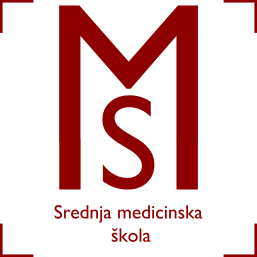 Srednja medicinska škola Slavonski BrodVatroslava Jagića 3A35 000 Slavonski BrodČlanovi povjerenstva za obranu završnog rada  4.d razred Smjer primalja asistentica/primalja asistent u ljetnom roku2.lipnja 2016.Ispitno povjerenstvo:1.Mirta Alković, prvostupnica primaljstva-ispitivač2.Ivana Kuprešak, prvostupnica sestrinstva-razrednica3.Jasmina Đurinski, prvostupnica sestrinstva8.00-8.50 sati1.Mario Barukčić2.Filip Beketić3.Martina Čačić4.Maja Donković5.Romana Glavaš9.00-9.50 sati6.Josipa Klajo7.Patricija Marinić8.Ivana Markusi9.Mihaela Marošan10.Erika Miskrić10.00-10.50 sati11.Ana Novaković12.Paula Novokmet13.Mirjana Paulić14.Rebeca Pejić15.Vedrana Radić11.00-11.50 sati16.Nikolina Slamek17.Ljubica Stanić18.Kristina Stanojlović19.Tihana Svetić20.Lucija Šimleša12.00-12.50 sati21.Irena Škarić22.Valentina Troha23.Anamarija Varošković24.Ana-Marija Vidaković25.Ivana Živić